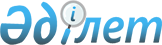 О внесении изменений и дополнений в решение Зеленовского районного маслихата от 20 декабря 2012 года № 8-2 "О районном бюджете на 2013-2015 годы"
					
			Утративший силу
			
			
		
					Решение Зеленовского районного маслихата Западно-Казахстанской области от 15 июля 2013 года № 15-1. Зарегистрировано Департаментом юстиции Западно-Казахстанской области 23 июля 2013 года № 3318. Утратило силу решением Зеленовского районного маслихата Западно-Казахстанской области от 25 февраля 2014 года № 21-2     Сноска. Утратило силу решением Зеленовского районного маслихата Западно-Казахстанской области от 25.02.2014 № 21-2       В соответствии с Бюджетным кодексом Республики Казахстан от 4 декабря 2008 года и Законом Республики Казахстан от 23 января 2001 года "О местном государственном управлении и самоуправлении в Республике Казахстан" районный маслихат РЕШИЛ:



      1. Внести в решение Зеленовского районного маслихата от 20 декабря 2012 года № 8-2 "О районном бюджете на 2013-2015 годы" (зарегистрированное в Реестре государственной регистрации нормативных правовых актов за № 3136, опубликованное 11 января 2013 года, 18 января 2013 года, 25 января 2013 года, 1 февраля 2013 года, 15 февраля 2013 года в газете "Ауыл тынысы" № 2, № 3, № 4, № 5, № 7) следующие изменения и дополнения:



      в пункте 1:

      в подпункте 1) цифру "4 144 417 тысяч" заменить цифрой "3 986 325 тысяч";

      цифру "3 187 800 тысяч" заменить цифрой "3 029 708 тысяч";

      в подпункте 2) цифру "4 142 417 тысяч" заменить цифрой "3 990 887 тысяч";

      в подпункте 3) цифру "38 957 тысяч" заменить цифрой "24 653 тысячи";

      цифру "145 404 тысяч" заменить цифрой "147 094 тысячи";

      цифру "106 447 тысяч" заменить цифрой "122 441 тысяча";

      в подпункте 5) цифру "- 38 957 тысяч" заменить цифрой "- 31 215 тысяч";

      в подпункте 6) цифру "38 957 тысяч" заменить цифрой "31 215 тысяч";

      в строке "погашение займов" цифру "106 447 тысяч" заменить цифрой "158 788 тысяч";

      в строке "используемые остатки бюджетных средств" цифру "0 тысяч" заменить цифрой "44 599 тысяч";



      в пункте 3:

      в подпункте 1) цифру "724 160 тысяч" заменить цифрой "538 623 тысячи";

      в абзаце втором цифру "24 331 тысяча" заменить цифрой "27 132 тысяч";

      в абзаце четвертом цифру "1 600 тысяч" заменить цифрой "3 112 тысяч";

      в абзаце пятом цифру "16 459 тысяч" заменить цифрой "16 279 тысяч";

      в абзаце шестом цифру "38 631 тысяча" заменить цифрой "33 843 тысячи";

      в абзаце седьмом цифру "13 488 тысяч" заменить цифрой "9 729 тысяч";

      абзац восьмой исключить;

      абзац девятый исключить;

      абзац четырнадцатый исключить;

      абзац пятнадцатый исключить;

      абзац семнадцатый исключить;

      абзац восемнадцатый исключить;

      абзац девятнадцатый исключить;

      абзац двадцатый исключить;

      абзац двадцать первый исключить;

      абзац двадцать второй исключить;



      дополнить пунктом 3-1 следующего содержания:

      "3-1. Учесть, что в районном бюджете на 2013 год предусмотрены целевые трансферты на развитие и целевые текущие трансферты районным бюджетам, выделяемые за счет средств областного бюджета в общей сумме 27 445 тысяч тенге, в том числе:

      на разработку проектно-сметной документации на реконструкцию водопровода села Дарьинское – 2 700 тысяч тенге;

      на разработку проектно-сметной документации на реконструкцию водопровода села Мичурино – 1 600 тысяч тенге;

      на разработку проектно-сметной документации на реконструкцию водопровода села Каражар – 2 700 тысяч тенге;

      на разработку проектно-сметной документации на реконструкцию водопровода села Махамбет – 3 089 тысяч тенге;

      на разработку проектно-сметной документации на реконструкцию водопровода села Щапово – 2 496 тысяч тенге;

      на разработку проектно-сметной документации на реконструкцию водопровода села Кушум – 2 865 тысяч тенге;

      на разработку проектно-сметной документации на реконструкцию водопровода села Рубежинское – 4 692 тысячи тенге;

      на разработку проектно-сметной документации на реконструкцию водопровода села Володарское – 5 267 тысяч тенге;

      на разработку проектно-сметной документации на реконструкцию водопровода села Павлово – 2 036 тысяч тенге.";



      приложение 1 к указанному решению изложить в новой редакции согласно приложению к настоящему решению.



      2. Настоящее решение вводится в действие с 1 января 2013 года.      Председатель сессии              В. Козин

      Секретарь районного маслихата    Р. Исмагулов

Приложение

к решению районного маслихата

№ 15-1 от 15 июля 2013 года      Приложение 1

к решению районного маслихата

№ 8-2 от 20 декабря 2012 года Районный бюджет на 2013 год
					© 2012. РГП на ПХВ «Институт законодательства и правовой информации Республики Казахстан» Министерства юстиции Республики Казахстан
				КатегорияКатегорияКатегорияКатегорияКатегорияКатегорияСумма тысяч тенгеКлассКлассКлассКлассКлассСумма тысяч тенгеПодклассПодклассПодклассПодклассСумма тысяч тенгеСпецификаСпецификаСпецификаСумма тысяч тенгеНаименованиеСумма тысяч тенгеI. Доходы3 986 3251Налоговые поступления845 16001Подоходный налог 305 0002Индивидуальный подоходный налог 305 00003Социальный налог215 0001Социальный налог215 00004Налоги на собственность307 0001Налоги на имущество251 4003Земельный налог6 1004Налог на транспортные средства34 5005Единый земельный налог15 00005Внутренние налоги на товары, работы и услуги14 5152Акцизы2 3503Поступления за использование природных и других ресурсов4 3004Сборы за ведение предпринимательской и профессиональной деятельности7 86508Обязательные платежи, взимаемые за совершение юридически значимых действий и (или) выдачу документов уполномоченными на то государственными органами или должностными лицами3 6451Государственная пошлина3 6452Неналоговые поступления7 30001Доходы от государственной собственности4 6205Доходы от аренды имущества, находящегося в государственной собственности4 62004Штрафы, пени, санкции, взыскания, налагаемые государственными учреждениями, финансируемыми из государственного бюджета, а также содержащимися и финансируемыми из бюджета (сметы расходов) Национального Банка Республики Казахстан2 0001Штрафы, пени, санкции, взыскания, налагаемые государственными учреждениями, финансируемыми из государственного бюджета, а также содержащимися и финансируемыми из бюджета (сметы расходов) Национального Банка Республики Казахстан, за исключением поступлений от организаций нефтяного сектора2 00006Прочие неналоговые поступления6801Прочие неналоговые поступления6803Поступления от продажи основного капитала104 15703Продажа земли и нематериальных активов104 1571Продажа земли104 1574Поступления трансфертов3 029 70802Трансферты из вышестоящих органов государственного управления3 029 7082Трансферты из областного бюджета3 029 708Функциональная группаФункциональная группаФункциональная группаФункциональная группаФункциональная группаФункциональная группаСумма тысяч тенгеФункциональная подгруппаФункциональная подгруппаФункциональная подгруппаФункциональная подгруппаФункциональная подгруппаСумма тысяч тенгеАдминистратор бюджетных программАдминистратор бюджетных программАдминистратор бюджетных программАдминистратор бюджетных программСумма тысяч тенгеПрограммаПрограммаПрограммаСумма тысяч тенгеПодпрограммаПодпрограммаСумма тысяч тенгеНаименованиеСумма тысяч тенгеII. Затраты 3 990 88701Государственные услуги общего характера374 0121Представительные, исполнительные и другие органы, выполняющие общие функции государственного управления349 508112Аппарат маслихата района (города областного значения)13 873001Услуги по обеспечению деятельности маслихата района (города областного значения)13 873122Аппарат акима района (города областного значения)64 600001Услуги по обеспечению деятельности акима района

(города областного значения)63 800003Капитальные расходы государственного органа800123Аппарат акима района в городе, города районного значения, поселка, аула (села), аульного (сельского) округа271 035001Услуги по обеспечению деятельности акима района в городе, города районного значения, поселка, аула (села), аульного (сельского) округа270 728015За счет средств местного бюджета270 728022Капитальные расходы государственного органа307015За счет средств местного бюджета3079Прочие государственные услуги общего характера24 504459Отдел экономики и финансов района (города областного значения)24 504001Услуги по реализации государственной политики в области формирования и развития экономической политики, государственного планирования, исполнения бюджета и управления коммунальной собственностью района (города областного значения)24 50402Оборона1 9621Военные нужды1 962122Аппарат акима района (города областного значения)1 962005Мероприятия в рамках исполнения всеобщей воинской обязанности1 96204Образование2 712 0661Дошкольное воспитание и обучение174 768464Отдел образования района (города областного значения)174 768009Обеспечение деятельности организаций дошкольного воспитания и обучения147 636011За счет трансфертов из республиканского бюджета1 104015За счет средств местного бюджета146 532040Реализация государственного образовательного заказа в дошкольных организациях образования27 132011За счет трансфертов из республиканского бюджета27 1322Начальное, основное среднее и общее среднее образование2 465 826123Аппарат акима района в городе, города районного значения, поселка, аула (села), аульного (сельского) округа1 649005Организация бесплатного подвоза учащихся до школы и обратно в аульной (сельской) местности1 649464Отдел образования района (города областного значения)2 464 177003Общеобразовательное обучение2 332 024011За счет трансфертов из республиканского бюджета42 468015За счет средств местного бюджета2 289 556006Дополнительное образование для детей 132 1539Прочие услуги в области образования71 472464Отдел образования района (города областного значения)71 472001Услуги по реализации государственной политики на местном уровне в области образования 15 873005Приобретение и доставка учебников, учебно-методических комплексов для государственных учреждений образования района (города областного значения)21 397007Проведение школьных олимпиад, внешкольных мероприятий и конкурсов районного (городского) масштаба1 001012Капитальные расходы государственного органа200015Ежемесячная выплата денежных средств опекунам (попечителям) на содержание ребенка-сироты (детей-сирот), и ребенка (детей), оставшегося без попечения родителей16 279011За счет трансфертов из республиканского бюджета16 279020Обеспечение оборудованием, программным обеспечением детей-инвалидов, обучающихся на дому 3 112011За счет трансфертов из республиканского бюджета3 112067Капитальные расходы подведомственных государственных учреждений и организаций13 610011За счет трансфертов из республиканского бюджета12 291015За счет средств местного бюджета1 31906Социальная помощь и социальное обеспечение166 2492Социальная помощь143 095451Отдел занятости и социальных программ района (города областного значения)143 095002Программа занятости22 500100Общественные работы17 500101Профессиональная подготовка и переподготовка безработных5 000005Государственная адресная социальная помощь9 795015За счет средств местного бюджета006Оказание жилищной помощи 870007Социальная помощь отдельным категориям нуждающихся граждан по решениям местных представительных органов16 412029За счет средств бюджета района (города областного значения)16 412010Материальное обеспечение детей-инвалидов, воспитывающихся и обучающихся на дому2 887014Оказание социальной помощи нуждающимся гражданам на дому56 865011За счет трансфертов из республиканского бюджета1 521015За счет средств местного бюджета55 344016Государственные пособия на детей до 18 лет26 000017Обеспечение нуждающихся инвалидов обязательными гигиеническими средствами и предоставление услуг специалистами жестового языка, индивидуальными помощниками в соответствии с индивидуальной программой реабилитации инвалида7 7669Прочие услуги в области социальной помощи и социального обеспечения23 154451Отдел занятости и социальных программ района (города областного значения)23 154001Услуги по реализации государственной политики на местном уровне в области обеспечения занятости и реализации социальных программ для населения21 812011Оплата услуг по зачислению, выплате и доставке пособий и других социальных выплат1 34207Жилищно-коммунальное хозяйство235 4091Жилищное хозяйство183 566458Отдел жилищно-коммунального хозяйства, пассажирского транспорта и автомобильных дорог района (города областного значения)2 845003Организация сохранения государственного жилищного фонда2 845466Отдел архитектуры, градостроительства и строительства района (города областного значения)180 721004Проектирование, развитие, обустройство и (или) приобретение инженерно-коммуникационной инфраструктуры180 721011За счет трансфертов из республиканского бюджета180 221015За счет средств местного бюджета5002Коммунальное хозяйство29 641466Отдел архитектуры, градостроительства и строительства района (города областного значения)29 641006Развитие системы водоснабжения и водоотведения29 641011За счет трансфертов из республиканского бюджета27 445015За счет средств местного бюджета2 1963Благоустройство населенных пунктов22 202123Аппарат акима района в городе, города районного значения, поселка, аула (села), аульного (сельского) округа16 942008Освещение улиц населенных пунктов11 935009Обеспечение санитарии населенных пунктов1 698011Благоустройство и озеленение населенных пунктов3 309458Отдел жилищно-коммунального хозяйства, пассажирского транспорта и автомобильных дорог района (города областного значения)5 260016Обеспечение санитарии населенных пунктов3 048018Благоустройство и озеленение населенных пунктов2 21208Культура, спорт, туризм и информационное пространство297 8641Деятельность в области культуры172 907457Отдел культуры, развития языков, физической культуры и спорта района (города областного значения)172 907003Поддержка культурно-досуговой работы172 9072Спорт12 472457Отдел культуры, развития языков, физической культуры и спорта района (города областного значения)12 472008Развитие массового спорта и национальных видов спорта 10 004009Проведение спортивных соревнований на районном (города областного значения) уровне2 4683Информационное пространство93 338456Отдел внутренней политики района (города областного значения)7 810002Услуги по проведению государственной информационной политики через газеты и журналы7 810457Отдел культуры, развития языков, физической культуры и спорта района (города областного значения)85 528006Функционирование районных (городских) библиотек85 5289Прочие услуги по организации культуры, спорта, туризма и информационного пространства19 147456Отдел внутренней политики района (города областного значения)9 644001Услуги по реализации государственной политики на местном уровне в области информации, укрепления государственности и формирования социального оптимизма граждан8 520003Реализация мероприятий в сфере молодежной политики1 124457Отдел культуры, развития языков, физической культуры и спорта района (города областного значения)9 503001Услуги по реализации государственной политики на местном уровне в области культуры, развития языков, физической культуры и спорта9 50310Сельское, водное, лесное, рыбное хозяйство, особо охраняемые природные территории, охрана окружающей среды и животного мира, земельные отношения84 0961Сельское хозяйство28 601459Отдел экономики и финансов района (города областного значения) 19 252099Реализация мер по оказанию социальной поддержки специалистов 19 252011За счет трансфертов из республиканского бюджета19 252473Отдел ветеринарии района (города областного значения)9 349001Услуги по реализации государственной политики на местном уровне в сфере ветеринарии6 543003Капитальные расходы государственного органа150007Организация отлова и уничтожения бродячих собак и кошек2 6566Земельные отношения8 713463Отдел земельных отношений района (города областного значения)8 713001Услуги по реализации государственной политики в области регулирования земельных отношений на территории района (города областного значения)8 7139Прочие услуги в области сельского, водного, лесного, рыбного хозяйства, охраны окружающей среды и земельных отношений46 782473Отдел ветеринарии района (города областного значения)46 782011Проведение противоэпизоотических мероприятий46 782011За счет трансфертов из республиканского бюджета46 78211Промышленность, архитектурная, градостроительная и строительная деятельность10 9102Архитектурная, градостроительная и строительная деятельность10 910466Отдел архитектуры, градостроительства и строительства района (города областного значения)10 910001Услуги по реализации государственной политики в области строительства, улучшения архитектурного облика городов, районов и населенных пунктов области и обеспечению рационального и эффективного градостроительного освоения территории района (города областного значения)10 91012Транспорт и коммуникации15 4961Автомобильный транспорт9 912458Отдел жилищно-коммунального хозяйства, пассажирского транспорта и автомобильных дорог района (города областного значения)9 912023Обеспечение функционирования автомобильных дорог 9 9129Прочие услуги в сфере транспорта и коммуникаций5 584458Отдел жилищно-коммунального хозяйства, пассажирского транспорта и автомобильных дорог района (города областного значения)5 584024Организация внутрипоселковых (внутригородских), пригородных и внутрирайонных общественных пассажирских перевозок5 58413Прочие90 2529Прочие90 252123Аппарат акима района в городе, города районного значения, поселка, аула (села), аульного (сельского) округа43 057040Реализация мер по содействию экономическому развитию регионов в рамках Программы "Развитие регионов"43 057011За счет трансфертов из республиканского бюджета43 057454Отдел предпринимательства и сельского хозяйства района (города областного значения)15 823001Услуги по реализации государственной политики на местном уровне в области развития предпринимательства, промышленности и сельского хозяйства 15 823458Отдел жилищно-коммунального хозяйства, пассажирского транспорта и автомобильных дорог района (города областного значения)12 240001Услуги по реализации государственной политики на местном уровне в области жилищно-коммунального хозяйства, пассажирского транспорта и автомобильных дорог 12 240459Отдел экономики и финансов района (города областного значения)19 132012Резерв местного исполнительного органа района (города областного значения) 19 132100Чрезвычайный резерв местного исполнительного органа района (города областного значения) для ликвидации чрезвычайных ситуаций природного и техногенного характера на территории района (города областного значения)1 590101Резерв местного исполнительного органа района (города областного значения) на неотложные затраты17 012102Резерв местного исполнительного органа района (города областного значения) на исполнение обязательств по решениям судов53014Обслуживание долга1721Обслуживание долга172459Отдел экономики и финансов района (города областного значения)172021Обслуживание долга местных исполнительных органов по выплате вознаграждений и иных платежей по займам из областного бюджета17215Трансферты2 3991Трансферты2 399459Отдел экономики и финансов района (города областного значения)2 399Возврат неиспользованных (недоиспользованных) целевых трансфертов2 399III. Чистое бюджетное кредитование24 653Бюджетные кредиты147 09410Сельское, водное, лесное, рыбное хозяйство, особо охраняемые природные территории, охрана окружающей среды и животного мира, земельные отношения147 0941Сельское хозяйство147 094459Отдел экономики и финансов района (города областного значения)147 094018Бюджетные кредиты для реализации мер социальной поддержки специалистов 147 094013За счет трансфертов из республиканского бюджета145 404015За счет средств местного бюджета1 690КатегорияКатегорияКатегорияКатегорияКатегорияКатегорияСумма тысяч тенгеКлассКлассКлассКлассКлассСумма тысяч тенгеПодклассПодклассПодклассПодклассСумма тысяч тенгеСпецификаСпецификаСпецификаСумма тысяч тенгеНаименованиеСумма тысяч тенге5Погашение бюджетных кредитов122 44101Погашение бюджетных кредитов122 4411Погашение бюджетных кредитов, выданных из государственного бюджета122 441Функциональная группаФункциональная группаФункциональная группаФункциональная группаФункциональная группаФункциональная группаСумма тысяч тенгеФункциональная подгруппаФункциональная подгруппаФункциональная подгруппаФункциональная подгруппаФункциональная подгруппаСумма тысяч тенгеАдминистратор бюджетных программАдминистратор бюджетных программАдминистратор бюджетных программАдминистратор бюджетных программСумма тысяч тенгеПрограммаПрограммаПрограммаСумма тысяч тенгеПодпрограммаПодпрограммаСумма тысяч тенгеНаименованиеСумма тысяч тенгеIV. Сальдо по операциям с финансовыми активами2 000Приобретение финансовых активов2 00013Прочие2 0009Прочие2 000458Отдел жилищно-коммунального хозяйства, пассажирского транспорта и автомобильных дорог района (города областного значения)2 000065Формирование или увеличение уставного капитала юридических лиц2 000КатегорияКатегорияКатегорияКатегорияКатегорияКатегорияСумма тысяч тенгеКлассКлассКлассКлассКлассСумма тысяч тенгеПодклассПодклассПодклассПодклассСумма тысяч тенгеСпецификаСпецификаСпецификаСумма тысяч тенгеНаименованиеСумма тысяч тенге6Поступления от продажи финансовых активов государства001Поступления от продажи финансовых активов государства02Поступления от продажи финансовых активов за пределами страны0V. Дефицит (профицит) бюджета-31 215VI. Финансирование дефицита (использование профицита) бюджета31 2157Поступления займов145 40401Внутренние государственные займы145 404Функциональная группаФункциональная группаФункциональная группаФункциональная группаФункциональная группаФункциональная группаСумма тысяч тенгеФункциональная подгруппаФункциональная подгруппаФункциональная подгруппаФункциональная подгруппаФункциональная подгруппаСумма тысяч тенгеАдминистратор бюджетных программАдминистратор бюджетных программАдминистратор бюджетных программАдминистратор бюджетных программСумма тысяч тенгеПрограммаПрограммаПрограммаСумма тысяч тенгеПодпрограммаПодпрограммаСумма тысяч тенгеНаименованиеСумма тысяч тенге16Погашение займов158 7881Погашение займов158 788459Отдел экономики и финансов района (города областного значения)158 788005Погашение долга местного исполнительного органа перед вышестоящим бюджетом158 788КатегорияКатегорияКатегорияКатегорияКатегорияКатегорияСумма тысяч тенгеКлассКлассКлассКлассКлассСумма тысяч тенгеПодклассПодклассПодклассПодклассСумма тысяч тенгеСпецификаСпецификаСпецификаСумма тысяч тенгеНаименованиеСумма тысяч тенге8Используемые остатки бюджетных средств44 599